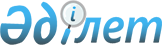 О внесении изменения в постановление акимата от 14 ноября 2014 года № 2125 "Об утверждении Положения о государственном учреждении "Рудненский городской отдел экономики и бюджетного планирования" акимата города Рудного
					
			Утративший силу
			
			
		
					Постановление акимата города Рудного Костанайской области от 18 марта 2016 года № 321. Зарегистрировано Департаментом юстиции Костанайской области 31 марта 2016 года № 6252. Утратило силу постановлением акимата города Рудного Костанайской области от 16 мая 2016 года № 509      Сноска. Утратило силу постановлением акимата города Рудного Костанайской области от 16.05.2016 № 509.

      В соответствии со статьей 31 Закона Республики Казахстан от 23 января 2001 года "О местном государственном управлении и самоуправлении в Республике Казахстан" и Указом Президента Республики Казахстан от 29 октября 2012 года № 410 "Об утверждении Типового положения государственного органа Республики Казахстан", акимат города Рудного ПОСТАНОВЛЯЕТ:

      1. Внести в постановление акимата города Рудного от 14 ноября 2014 года № 2125 "Об утверждении Положения о государственном учреждении "Рудненский городской отдел экономики и бюджетного планирования" акимата города Рудного" (зарегистрировано в Реестре государственной регистрации нормативных правовых актов за № 5259, опубликовано 6 января 2015 года в газете "Рудненский рабочий") следующее изменение:

      в Положении о государственном учреждении Рудненский городской отдел экономики и бюджетного планирования" акимата города Рудного, утвержденном вышеуказанным постановлением:

      в пункте 22 подпункт 5) изложить в новой редакции:

      "5) в пределах своих полномочий обеспечивает исполнение требований законодательства Республики Казахстан;".

      2. Контроль за исполнением настоящего постановления возложить на заместителя акима города Рудного по экономическим вопросам.

      3. Настоящее постановление вводится в действие по истечении десяти календарных дней после дня его первого официального опубликования.


					© 2012. РГП на ПХВ «Институт законодательства и правовой информации Республики Казахстан» Министерства юстиции Республики Казахстан
				
      Аким города Рудного

Б. Гаязов
